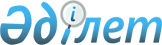 Об установлении квоты рабочих мест для трудоустройства лиц, состоящих на учете службы пробации по городу Актобе на 2018 год
					
			С истёкшим сроком
			
			
		
					Постановление акимата города Актобе Актюбинской области от 25 декабря 2017 года № 6788. Зарегистрировано Департаментом юстиции Актюбинской области 9 января 2018 года № 5828. Прекращено действие в связи с истечением срока
      В соответствии со статьей 31 Закона Республики Казахстан от 23 января 2001 года "О местном государственном управлении и самоуправлении в Республике Казахстан", статьями 9, 27 Закона Республики Казахстан от 6 апреля 2016 года "О занятости населения", статьей 18 Уголовно-исполнительного кодекса Республики Казахстан от 5 июля 2014 года и приказом Министра здравоохранения и социального развития Республики Казахстан от 26 мая 2016 года "Об утверждении Правил квотирования рабочих мест для трудоустройства граждан из числа молодежи, потерявших или оставшихся до наступления совершеннолетия без попечения родителей, являющихся выпускниками организаций образования, лиц, освобожденных из мест лишения свободы, лиц, состоящих на учете службы пробации" (зарегистрированного в Реестре государственной регистрации нормативных правовых актов №13898), акимат города Актобе ПОСТАНОВЛЯЕТ:
      1. Установить квоту рабочих мест для трудоустройства лиц, состоящих на учете службы пробации в размере четырех процентов от списочной численности работников организации независимо от организационно-правовой формы и формы собственности по городу Актобе на 2018 год.
      Сноска. Пункт 1 – в редакции постановления акимата города Актобе Актюбинской области от 29.06.2018 № 3873 (вводится в действие по истечении десяти календарных дней после дня его официального опубликования).


      2. Государственному учреждению "Отдел занятости и социальных программ города Актобе" в установленном законодательством порядке обеспечить:
      1) государственную регистрацию настоящего постановления в Департаменте юстиции Актюбинской области;
      2) направление настоящего постановления на официальное опубликование в периодических печатных изданиях и Эталонном контрольном банке нормативных правовых актов Республики Казахстан;
      3) размещение настоящего постановления на интернет-ресурсе акимата города Актобе.
      3. Контроль за исполнением настоящего постановления возложить на заместителя акима города Актобе Р.Айдашеву.
      4. Настоящее постановление вступает в силу со дня государственной регистрации в органах юстиции и вводится в действие с 1 января 2018 года.
					© 2012. РГП на ПХВ «Институт законодательства и правовой информации Республики Казахстан» Министерства юстиции Республики Казахстан
				
      Аким города 

И. Испанов
